A. Listen to the recording and check  the correct answer for each question: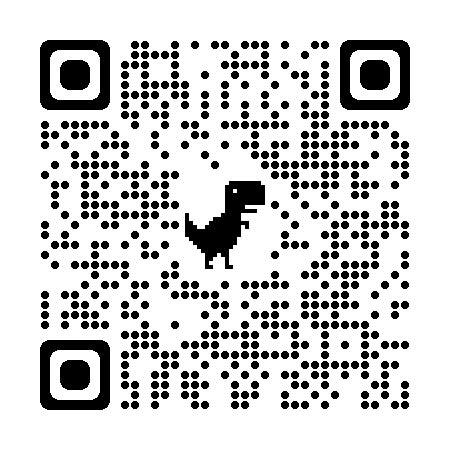 انتهت الأسئلة ،، بالتوفيق                                                                                                                                                                   المملكة العربية السعوديةوزارة التعليمادارة التعليم ...........مدرسة ................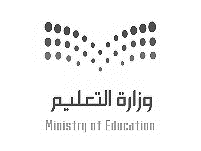 المادة/ لغة انجليزية الصف / الفصل الدراسي/ الزمن/ نصف ساعةاختبار استماع –الفصل الدراسي ...........– الدور الأول – لعام 1444هـ  اسم الطالبة بالعربي: الفصل:   1           2         انتسابListeningListening51- What are the names of the boys?1- What are the names of the boys?1- What are the names of the boys?Tom and SamiATom and JerryBJerry and RobertC2- Where is Tom's father working?2- Where is Tom's father working?2- Where is Tom's father working?in a schoolAat a bankBat a hospitalC3- Tom's sister is married and has a little girl3- Tom's sister is married and has a little girl3- Tom's sister is married and has a little girlTrue   AFalse  B4- Tom's sister is working at..............4- Tom's sister is working at..............4- Tom's sister is working at..............train stationAhospitalBshopping centerC5- Frank is at college and studying................5- Frank is at college and studying................5- Frank is at college and studying................ComputerAArtBEnglishC